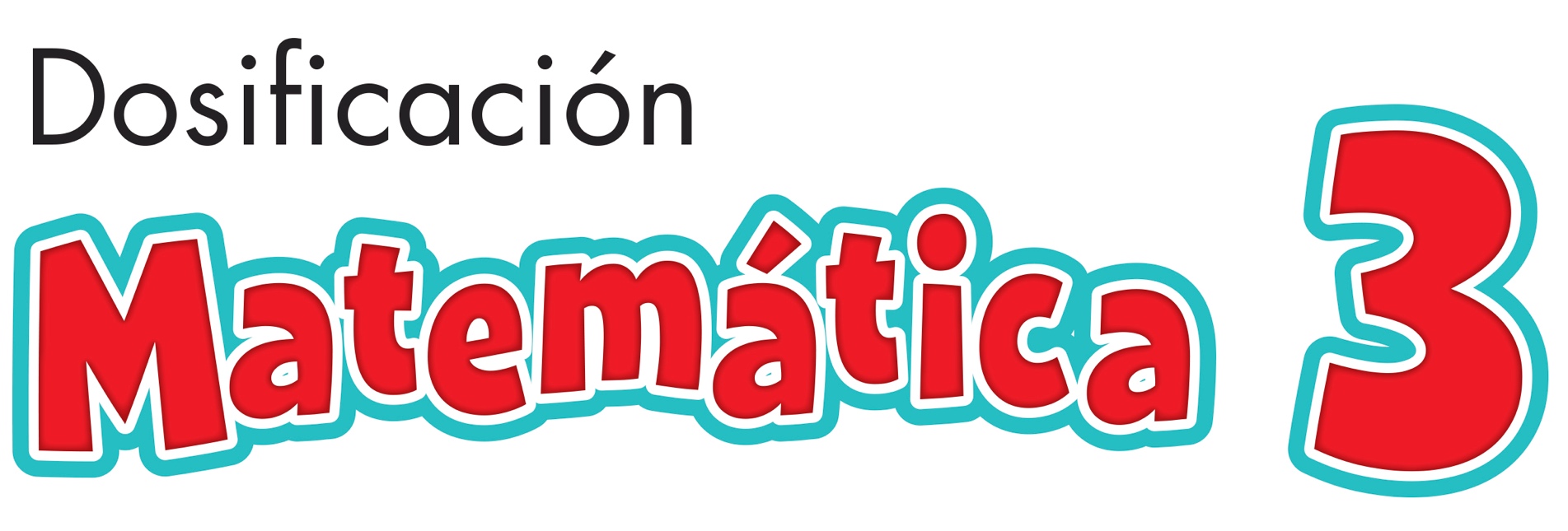 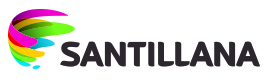 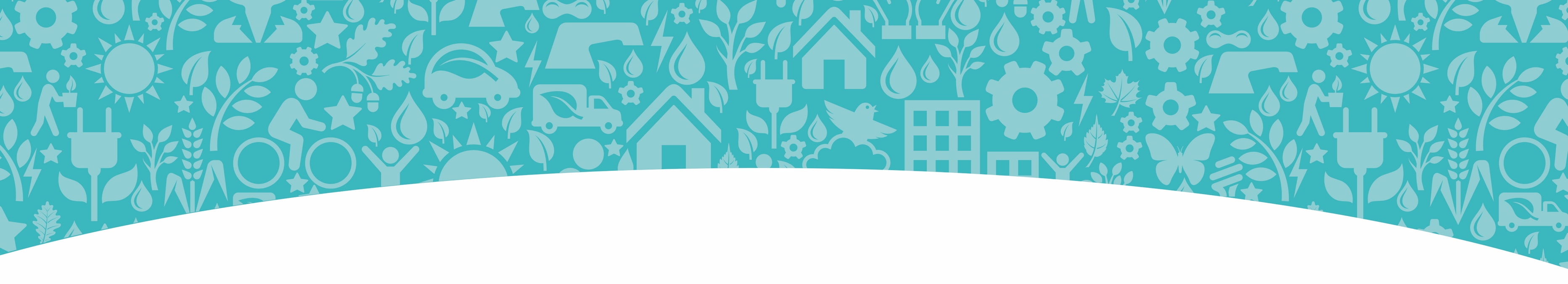 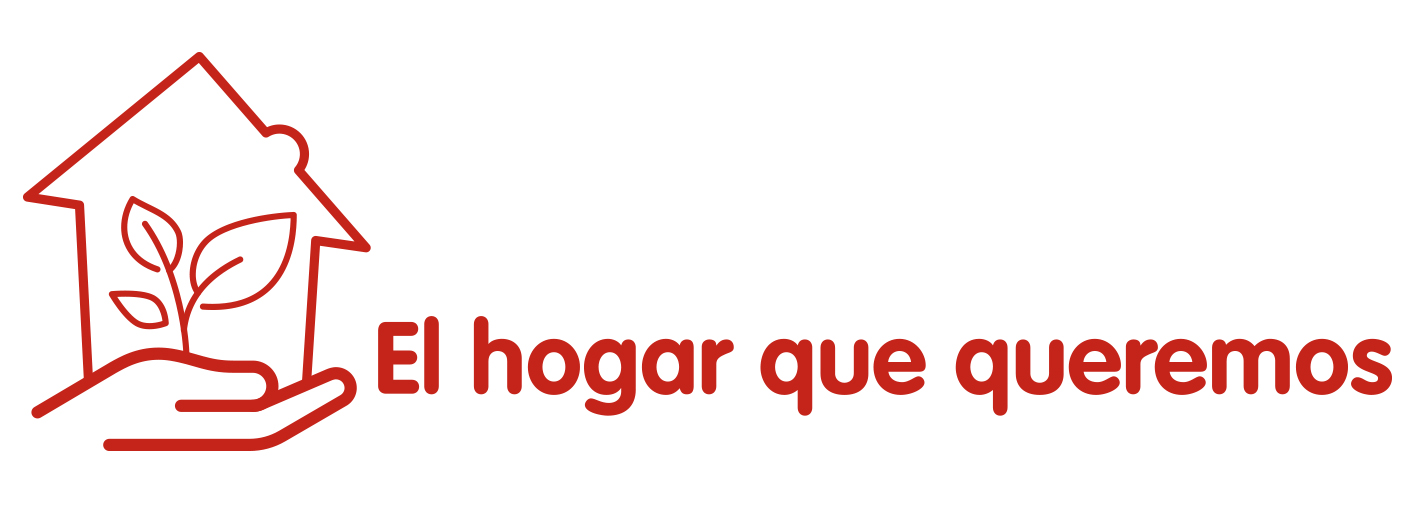 	,ÁREA 1: ARITMÉTICAOBJETIVOS DE APRENDIZAJE:Emplea el concepto de valor posicional al leer, escribir, componer, descomponer, comparar y ordenar números hasta 100 000, utilizándolo en forma creativa para resolver problemas del entorno.Resuelve las operaciones básicas con números naturales, fraccionarios y decimales aplicando procedimientos para solucionar diversos problemas del contexto.Escribe los números ordinales y romanos ordenando según su posicional para aplicarlos en situaciones diarias.Valora la utilidad de las propiedades en la suma, resta y multiplicación según jerarquía establecida al combinar estas operaciones para resolver problemas de la vida cotidiana.PRIMER TRIMESTRE	CONTENIDOS		CONTENIDOS		CONTENIDOS	INDICADORES DE LOGROACTIVIDADES SUGERIDAS DE EVALUACIÓNTEMASNúmeros naturales hasta el 100 000. Lectura y representación de números naturales hasta el 9 999; unidad de millar, decena de millar, centena de millar; lectura de números hasta el 100 000
Págs. 10-17Números naturales hasta el 100 000. Conteo
Págs. 22-23CONCEPTUALESPROCEDIMENTALESACTITUDINALESINDICADORES DE LOGROACTIVIDADES SUGERIDAS DE EVALUACIÓNTEMASNúmeros naturales hasta el 100 000. Lectura y representación de números naturales hasta el 9 999; unidad de millar, decena de millar, centena de millar; lectura de números hasta el 100 000
Págs. 10-17Números naturales hasta el 100 000. Conteo
Págs. 22-23PRIMER TRIMESTRE	CONTENIDOS		CONTENIDOS		CONTENIDOS	INDICADORES DE LOGROACTIVIDADES SUGERIDAS DE EVALUACIÓNTEMASNúmeros naturales hasta el 100 000. Lectura y representación de números naturales hasta el 9 999; unidad de millar, decena de millar, centena de millar; lectura de números hasta el 100 000, valor posicional
Págs. 10-17Números naturales hasta el 100 000. Conteo
Págs. 22-23Orden de los números naturales. Semirrecta numérica
Págs. 26-27Orden de los números naturales. Relación de orden de números naturales
Págs. 28-29CONCEPTUALESPROCEDIMENTALESACTITUDINALESINDICADORES DE LOGROACTIVIDADES SUGERIDAS DE EVALUACIÓNTEMASNúmeros naturales hasta el 100 000. Lectura y representación de números naturales hasta el 9 999; unidad de millar, decena de millar, centena de millar; lectura de números hasta el 100 000, valor posicional
Págs. 10-17Números naturales hasta el 100 000. Conteo
Págs. 22-23Orden de los números naturales. Semirrecta numérica
Págs. 26-27Orden de los números naturales. Relación de orden de números naturales
Págs. 28-29PRIMER TRIMESTRE	CONTENIDOS		CONTENIDOS		CONTENIDOS	INDICADORES DE LOGROACTIVIDADES SUGERIDAS DE EVALUACIÓNTEMASOrden de los números naturales. Números ordinales hasta el 50.o
Págs. 30-31Adición de números naturales
Págs. 40-51CONCEPTUALESPROCEDIMENTALESACTITUDINALESINDICADORES DE LOGROACTIVIDADES SUGERIDAS DE EVALUACIÓNTEMASOrden de los números naturales. Números ordinales hasta el 50.o
Págs. 30-31Adición de números naturales
Págs. 40-51PRIMER TRIMESTRE	CONTENIDOS		CONTENIDOS		CONTENIDOS	INDICADORES DE LOGROACTIVIDADES SUGERIDAS DE EVALUACIÓNTEMASSustracción de números naturales
Págs. 54-65Multiplicación. Multiplicación por 2 y 3 cifras 
Págs. 76-79Multiplicación. Multiplicación por la unidad seguida de ceros
Págs. 84-85CONCEPTUALESPROCEDIMENTALESACTITUDINALESINDICADORES DE LOGROACTIVIDADES SUGERIDAS DE EVALUACIÓNTEMASSustracción de números naturales
Págs. 54-65Multiplicación. Multiplicación por 2 y 3 cifras 
Págs. 76-79Multiplicación. Multiplicación por la unidad seguida de ceros
Págs. 84-85PRIMER TRIMESTRE	CONTENIDOS		CONTENIDOS		CONTENIDOS	INDICADORES DE LOGROACTIVIDADES SUGERIDAS DE EVALUACIÓNTEMASMultiplicación. Tablas multiplicar del 6 al 9
Págs. 74-75Multiplicación. Propiedades de la multiplicación Págs. 80-83Multiplicación. Problemas de multiplicaciónPágs. 86-87Estrategia de resolución de problemasPágs. 112-113División. La división y sus términos
Págs. 90-91División. División por números de una cifra, división por números de dos cifras
Págs. 94-101CONCEPTUALESPROCEDIMENTALESACTITUDINALESINDICADORES DE LOGROACTIVIDADES SUGERIDAS DE EVALUACIÓNTEMASMultiplicación. Tablas multiplicar del 6 al 9
Págs. 74-75Multiplicación. Propiedades de la multiplicación Págs. 80-83Multiplicación. Problemas de multiplicaciónPágs. 86-87Estrategia de resolución de problemasPágs. 112-113División. La división y sus términos
Págs. 90-91División. División por números de una cifra, división por números de dos cifras
Págs. 94-101PRIMER TRIMESTRE	CONTENIDOS		CONTENIDOS		CONTENIDOS	INDICADORES DE LOGROACTIVIDADES SUGERIDAS DE EVALUACIÓNTEMASDivisión. La división y sus términos
Págs. 90-91División. Problemas de división
Págs. 104-105División. Criterios de divisibilidad por 2, 3 y 5
Págs. 92-93CONCEPTUALESPROCEDIMENTALESACTITUDINALESINDICADORES DE LOGROACTIVIDADES SUGERIDAS DE EVALUACIÓNTEMASDivisión. La división y sus términos
Págs. 90-91División. Problemas de división
Págs. 104-105División. Criterios de divisibilidad por 2, 3 y 5
Págs. 92-93PRIMER TRIMESTRE	CONTENIDOS		CONTENIDOS		CONTENIDOS	INDICADORES DE LOGROACTIVIDADES SUGERIDAS DE EVALUACIÓNTEMASPotenciación y radicación. Potenciación
Págs. 106-109Potenciación y radicación. Radicación
Págs. 110-111Números romanos
Págs. 32-33CONCEPTUALESPROCEDIMENTALESACTITUDINALESINDICADORES DE LOGROACTIVIDADES SUGERIDAS DE EVALUACIÓNTEMASPotenciación y radicación. Potenciación
Págs. 106-109Potenciación y radicación. Radicación
Págs. 110-111Números romanos
Págs. 32-33ÁREA 1: ARITMÉTICAOBJETIVOS DE APRENDIZAJE:Emplea el concepto de valor posicional al leer, escribir, componer, descomponer, comparar y ordenar números hasta 100 000, utilizándolo en forma creativa para resolver problemas del entorno.Resuelve las operaciones básicas con números naturales, fraccionarios y decimales aplicando procedimientos para solucionar diversos problemas del contexto.Escribe los números ordinales y romanos ordenando según su posicional para aplicarlos en situaciones diarias.Valora la utilidad de las propiedades en la suma, resta y multiplicación según jerarquía establecida al combinar estas operaciones para resolver problemas de la vida cotidiana.SEGUNDO TRIMESTRE	CONTENIDOS		CONTENIDOS		CONTENIDOS	INDICADORES DE LOGROACTIVIDADES SUGERIDAS DE EVALUACIÓNTEMASFracciones. El todo y sus partes, lectura de fraccionesPágs. 128-131Fracciones. Números mixtosPágs. 132-133CONCEPTUALESPROCEDIMENTALESACTITUDINALESINDICADORES DE LOGROACTIVIDADES SUGERIDAS DE EVALUACIÓNTEMASFracciones. El todo y sus partes, lectura de fraccionesPágs. 128-131Fracciones. Números mixtosPágs. 132-133PRIMER TRIMESTRE	CONTENIDOS		CONTENIDOS		CONTENIDOS	INDICADORES DE LOGROACTIVIDADES SUGERIDAS DE EVALUACIÓNTEMASFracciones. Fracciones en la recta numérica
Págs. 134-135Adición y sustracción con fracciones
Págs. 136-141Estrategia de resolución de problemas
Págs. 154-155Multiplicación y división con fracciones
Págs. 144-147Potenciación y radicación con fracciones. Potenciación con exponente 2 y 3
Págs. 148-149CONCEPTUALESPROCEDIMENTALESACTITUDINALESINDICADORES DE LOGROACTIVIDADES SUGERIDAS DE EVALUACIÓNTEMASFracciones. Fracciones en la recta numérica
Págs. 134-135Adición y sustracción con fracciones
Págs. 136-141Estrategia de resolución de problemas
Págs. 154-155Multiplicación y división con fracciones
Págs. 144-147Potenciación y radicación con fracciones. Potenciación con exponente 2 y 3
Págs. 148-149PRIMER TRIMESTRE	CONTENIDOS		CONTENIDOS		CONTENIDOS	INDICADORES DE LOGROACTIVIDADES SUGERIDAS DE EVALUACIÓNTEMASPotenciación y radicación con fracciones. Raíz cuadrada de una fracción
Págs. 150-151Números decimales
Págs. 162-169Adición y sustracción con números decimales. Adición, sustracción Págs. 170-173Estrategia de resolución de problemasPágs. 176-177Hiperpáginas. ¿Tengo un plan de ahorros?Págs. 182-185Adición y sustracción con números decimales. Plan de compra
Págs. 174-175TEMA ADICIONALOperaciones combinadas con fraccionesPágs. 152-153CONCEPTUALESPROCEDIMENTALESACTITUDINALESINDICADORES DE LOGROACTIVIDADES SUGERIDAS DE EVALUACIÓNTEMASPotenciación y radicación con fracciones. Raíz cuadrada de una fracción
Págs. 150-151Números decimales
Págs. 162-169Adición y sustracción con números decimales. Adición, sustracción Págs. 170-173Estrategia de resolución de problemasPágs. 176-177Hiperpáginas. ¿Tengo un plan de ahorros?Págs. 182-185Adición y sustracción con números decimales. Plan de compra
Págs. 174-175TEMA ADICIONALOperaciones combinadas con fraccionesPágs. 152-153ÁREA 2: SISTEMA DE MEDIDASOBJETIVOS DE APRENDIZAJE:Utiliza las medidas de tiempo en el reloj y en año, realizando conversiones entre las diferentes unidades, para aplicarlas en la resolución de problemas que impliquen la duración de eventos y períodos de tiempo.Emplea las medidas de longitud y peso del sistema internacional e inglés, respectivamente, para resolver problemas de la vida real, apreciando su utilidad e importancia.TERCER TRIMESTRE	CONTENIDOS		CONTENIDOS		CONTENIDOS	INDICADORES DE LOGROACTIVIDADES SUGERIDAS DE EVALUACIÓNTEMASTiempoPágs. 192-201Hiperpágina. ¿Por qué noviembre es un mes de celebración?Págs. 278-279Fracciones. Números mixtosPágs. 132-133CONCEPTUALESPROCEDIMENTALESACTITUDINALESINDICADORES DE LOGROACTIVIDADES SUGERIDAS DE EVALUACIÓNTEMASTiempoPágs. 192-201Hiperpágina. ¿Por qué noviembre es un mes de celebración?Págs. 278-279Fracciones. Números mixtosPágs. 132-133TERCER TRIMESTRE	CONTENIDOS		CONTENIDOS		CONTENIDOS	INDICADORES DE LOGROACTIVIDADES SUGERIDAS DE EVALUACIÓNTEMASMedidas de longitudPágs. 202-207CONCEPTUALESPROCEDIMENTALESACTITUDINALESINDICADORES DE LOGROACTIVIDADES SUGERIDAS DE EVALUACIÓNTEMASMedidas de longitudPágs. 202-207TERCER TRIMESTRE	CONTENIDOS		CONTENIDOS		CONTENIDOS	INDICADORES DE LOGROACTIVIDADES SUGERIDAS DE EVALUACIÓNTEMASMedidas de masaPágs. 208-213CONCEPTUALESPROCEDIMENTALESACTITUDINALESINDICADORES DE LOGROACTIVIDADES SUGERIDAS DE EVALUACIÓNTEMASMedidas de masaPágs. 208-213ÁREA 3: GEOMETRÍAOBJETIVOS DE APRENDIZAJE:Identifica y mide en figuras y objetos ángulos consecutivos, según su amplitud y su posición para aplicarlos en situaciones de la vida diaria.Reconoce y compara los cuerpos geométricos por medio de su definición con el fin de relacionarlos con objetos del entorno.Clasifica y construye polígonos según el número de los lados para identificarlos en estructuras y objetos del entorno.Mide y calcula el perímetro de figuras planas para resolver situaciones completas. Clasifica los cuadriláteros atendiendo al número de lados relacionándolos con superficie del entorno.TERCER TRIMESTRE	CONTENIDOS		CONTENIDOS		CONTENIDOS	INDICADORES DE LOGROACTIVIDADES SUGERIDAS DE EVALUACIÓNTEMASÁngulos.  Ángulo y su notación, medidas y construcciónPágs. 216-221Ángulos. Clasificación según su amplitudPágs. 222-225CONCEPTUALESPROCEDIMENTALESACTITUDINALESINDICADORES DE LOGROACTIVIDADES SUGERIDAS DE EVALUACIÓNTEMASÁngulos.  Ángulo y su notación, medidas y construcciónPágs. 216-221Ángulos. Clasificación según su amplitudPágs. 222-225TERCER TRIMESTRE	CONTENIDOS		CONTENIDOS		CONTENIDOS	INDICADORES DE LOGROACTIVIDADES SUGERIDAS DE EVALUACIÓNTEMASÁngulos. Clasificación según su posiciónPágs. 226-229Polígonos. Según el número de ladosPágs. 230-231Polígonos. PerímetroPágs. 242-245Estrategia de resolución de problemasPágs. 250-251Polígonos. Elementos de un cuadrilátero, tipos de cuadriláteros, construcción de cuadriláterosPágs. 232-237CONCEPTUALESPROCEDIMENTALESACTITUDINALESINDICADORES DE LOGROACTIVIDADES SUGERIDAS DE EVALUACIÓNTEMASÁngulos. Clasificación según su posiciónPágs. 226-229Polígonos. Según el número de ladosPágs. 230-231Polígonos. PerímetroPágs. 242-245Estrategia de resolución de problemasPágs. 250-251Polígonos. Elementos de un cuadrilátero, tipos de cuadriláteros, construcción de cuadriláterosPágs. 232-237TERCER TRIMESTRE	CONTENIDOS		CONTENIDOS		CONTENIDOS	INDICADORES DE LOGROACTIVIDADES SUGERIDAS DE EVALUACIÓNTEMASPolígonos. Triángulos según la medida de sus ladosPágs. 238-241Cuerpos geométricosPágs. 246-249CONCEPTUALESPROCEDIMENTALESACTITUDINALESINDICADORES DE LOGROACTIVIDADES SUGERIDAS DE EVALUACIÓNTEMASPolígonos. Triángulos según la medida de sus ladosPágs. 238-241Cuerpos geométricosPágs. 246-249ÁREA 4: ESTADÍSTICA Y PROBABILIDADOBJETIVOS DE APRENDIZAJE:Interpreta información estadística, utilizando diversas gráficas de barra, de eventos que le permite evaluar su realidad.Recopila y registra información sobre hechos casuales o previstos con técnicas de recolección de datos valorando el trabajo en equipo.TERCER TRIMESTRE	CONTENIDOS		CONTENIDOS		CONTENIDOS	INDICADORES DE LOGROACTIVIDADES SUGERIDAS DE EVALUACIÓNTEMASRecolección de datosPágs. 258-263GráficasPágs. 266-271Estrategia de resolución de problemasPágs. 272-273CONCEPTUALESPROCEDIMENTALESACTITUDINALESINDICADORES DE LOGROACTIVIDADES SUGERIDAS DE EVALUACIÓNTEMASRecolección de datosPágs. 258-263GráficasPágs. 266-271Estrategia de resolución de problemasPágs. 272-273